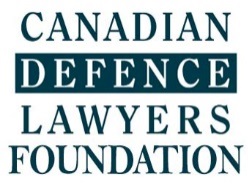 Application for Canadian Defence Lawyers Foundation Essay PrizeName  : __________________________________________________________________________Address : __________________________________________________________________________________________________________________________________________________________ Email : ______________________________________________  Phone : ______________________Law School :  ________________________________________________________________________Anticipated date of graduation :  ________________________Signature:  _________________________________________________________________________Essay criteriaEssays must be at least 3,000 and not more than 6,000 words, inclusive of footnotes or endnotes. Essays must be in Microsoft Word format.Essays submitted for consideration must be researched and written by one author.Essays must be submitted to Randi Glass, Executive Director by email at randi@cdlawyers.org no later than 5:00 EST, May 3, 2018. The author’s name and law school should be noted on the front page of the essay, but must not be shown on any other pages of the essay.Submissions of an essay implies that it is the author’s own original, unpublished work. Papers submitted for a law school course are eligible.The winning essay may be published by Canadian Defence Lawyers in a suitable venue. □  I give Canadian Defence Lawyers and Canadian Defence Lawyers Foundation permission to communicate with me via email.   □  I give Canadian Defence Lawyers and Canadian Defence Lawyers Foundation permission to publicize my participation in the Essay prize.